Publicado en Barcelona el 03/07/2020 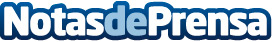 YouBarcelona: Así está siendo la reapertura de las discotecas este verano 2020Así es la nueva normalidad para las principales discotecas de Barcelona: Mascarillas en zonas comunes, geles obligatorios, escaneos del DNI para trazar contactos, señalizaciones de distancias de seguridad y, sobre todo, la limitación en el acceso a la pista de baile común. Grandes cambios para los principales locales de ocio nocturno, pero también grandes expectativas con la apertura de fronteras y la vuelta del turismo internacional. Youbarcelona informa a todos los clientes sobre las nuevas reglasDatos de contacto:Isaac YoubarcelonaListas Vip y Reservas de Mesas en Discotecas de Barcelona+34697485000Nota de prensa publicada en: https://www.notasdeprensa.es/youbarcelona-asi-esta-siendo-la-reapertura-de_1 Categorias: Sociedad Cataluña Entretenimiento http://www.notasdeprensa.es